Co się nie udało Radzie Rodziców we współpracy z dyrekcją w roku szkolnym 2011/2012W zakresie realizacji wniosku nr 2/2011 dotyczącego umożliwienia Przedstawicielom Rady Rodziców kontaktu z gronem pedagogicznym na Radach Pedagogicznych – zostaliśmy zaproszeni tylko na jedno spotkanie.Nie został przygotowany wspólny plan finansowy wydatków na obecny rok szkolny, zbudowany w oparciu o plan finansowy dla dochodów własnych szkoły (Pan Dyrektor nie przedstawił nam planu) oraz Rady Rodziców.Nie został opracowany harmonogram wydarzeń na bieżący rok szkolny, co skutkowało słabym lub spóźnionym przepływem informacji.Opinia Rady Rodziców w przedmiocie plastyki i techniki nie spotkała się z szerszym oddźwiękiem, w pewnej mierze z powodu podstawy programowej narzucającej określony materiał.Wniosek nr 2/2012 wspierający Pana Dyrektora w dążeniach do ograniczenia rejonu szkoły został przełożony do rozpatrzenia w Urzędzie Miejskim na kolejny rok szkolny.Wbrew pierwotnym ustaleniom rodzice nie zostali zaproszeni do wspólnego z dyrekcją i gronem pedagogicznym uzgodnienia Regulaminu Szkoły.Prośba Rady Rodziców skierowana do Pani Wicedyrektor dotycząca uruchomienia komunikacji e-mailowej z nauczycielami w szkole nie została zrealizowana.Rada nie otrzymała odpowiedzi na wnioski 4 i 5/2012 dotyczące proponowanych zmian w Regulaminie SzkołyPrzewodnicząca Rady Rodziców 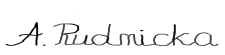                								    Aldona Rudnicka	